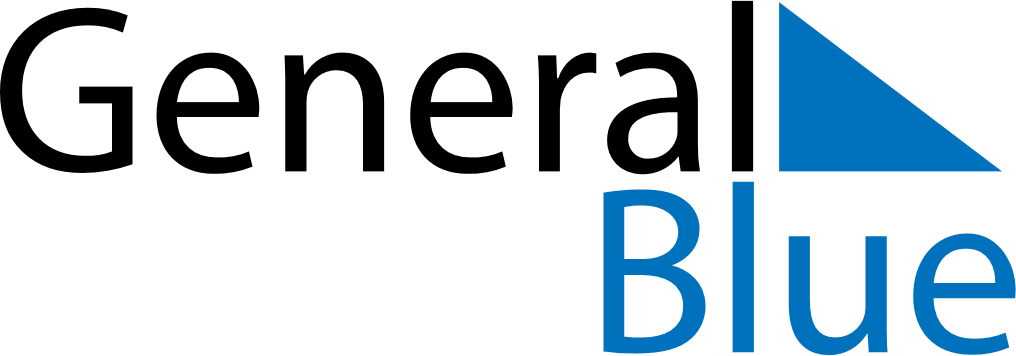 July 2024July 2024July 2024July 2024July 2024July 2024Huittinen, Satakunta, FinlandHuittinen, Satakunta, FinlandHuittinen, Satakunta, FinlandHuittinen, Satakunta, FinlandHuittinen, Satakunta, FinlandHuittinen, Satakunta, FinlandSunday Monday Tuesday Wednesday Thursday Friday Saturday 1 2 3 4 5 6 Sunrise: 3:57 AM Sunset: 11:08 PM Daylight: 19 hours and 10 minutes. Sunrise: 3:58 AM Sunset: 11:07 PM Daylight: 19 hours and 8 minutes. Sunrise: 4:00 AM Sunset: 11:06 PM Daylight: 19 hours and 6 minutes. Sunrise: 4:01 AM Sunset: 11:05 PM Daylight: 19 hours and 4 minutes. Sunrise: 4:03 AM Sunset: 11:04 PM Daylight: 19 hours and 1 minute. Sunrise: 4:04 AM Sunset: 11:03 PM Daylight: 18 hours and 58 minutes. 7 8 9 10 11 12 13 Sunrise: 4:06 AM Sunset: 11:01 PM Daylight: 18 hours and 55 minutes. Sunrise: 4:08 AM Sunset: 11:00 PM Daylight: 18 hours and 52 minutes. Sunrise: 4:09 AM Sunset: 10:59 PM Daylight: 18 hours and 49 minutes. Sunrise: 4:11 AM Sunset: 10:57 PM Daylight: 18 hours and 45 minutes. Sunrise: 4:13 AM Sunset: 10:55 PM Daylight: 18 hours and 42 minutes. Sunrise: 4:15 AM Sunset: 10:54 PM Daylight: 18 hours and 38 minutes. Sunrise: 4:17 AM Sunset: 10:52 PM Daylight: 18 hours and 34 minutes. 14 15 16 17 18 19 20 Sunrise: 4:19 AM Sunset: 10:50 PM Daylight: 18 hours and 31 minutes. Sunrise: 4:21 AM Sunset: 10:48 PM Daylight: 18 hours and 27 minutes. Sunrise: 4:23 AM Sunset: 10:46 PM Daylight: 18 hours and 22 minutes. Sunrise: 4:26 AM Sunset: 10:44 PM Daylight: 18 hours and 18 minutes. Sunrise: 4:28 AM Sunset: 10:42 PM Daylight: 18 hours and 14 minutes. Sunrise: 4:30 AM Sunset: 10:40 PM Daylight: 18 hours and 10 minutes. Sunrise: 4:32 AM Sunset: 10:38 PM Daylight: 18 hours and 5 minutes. 21 22 23 24 25 26 27 Sunrise: 4:35 AM Sunset: 10:36 PM Daylight: 18 hours and 0 minutes. Sunrise: 4:37 AM Sunset: 10:33 PM Daylight: 17 hours and 56 minutes. Sunrise: 4:39 AM Sunset: 10:31 PM Daylight: 17 hours and 51 minutes. Sunrise: 4:42 AM Sunset: 10:29 PM Daylight: 17 hours and 46 minutes. Sunrise: 4:44 AM Sunset: 10:26 PM Daylight: 17 hours and 42 minutes. Sunrise: 4:47 AM Sunset: 10:24 PM Daylight: 17 hours and 37 minutes. Sunrise: 4:49 AM Sunset: 10:21 PM Daylight: 17 hours and 32 minutes. 28 29 30 31 Sunrise: 4:52 AM Sunset: 10:19 PM Daylight: 17 hours and 27 minutes. Sunrise: 4:54 AM Sunset: 10:16 PM Daylight: 17 hours and 22 minutes. Sunrise: 4:57 AM Sunset: 10:14 PM Daylight: 17 hours and 17 minutes. Sunrise: 4:59 AM Sunset: 10:11 PM Daylight: 17 hours and 11 minutes. 